Ispit održan 07.07.2019. su položili sledeći studenti:Na usmeni ispit se pozivaju sledeći studenti:Usmeni ispit biće održan u četvrtak, 11.07.2019. godine u 10:00 časova u učionici MI16. Usmeni ispit prvenstveno obuhvata gradivo o izboru materijala (označavanje metala, osobine i primena).Uvid u radove, za studente koji nisu položili održaće se u terminu usmenog ispita.U Novom Sadu 09.07.2019. godPredmetni nastavnik	Doc. dr Dragan Rajnović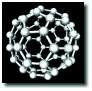 Rezultati ispitaMaterijali u mašinstvuR.br.R.br.Br. indeksaBr. indeksaPrezimePrezimeImeBroj poena Broj poena I KolokvijumI KolokvijumI KolokvijumI KolokvijumI KolokvijumI KolokvijumI KolokvijumI KolokvijumI KolokvijumNiko nije položioNiko nije položioNiko nije položioNiko nije položioNiko nije položioNiko nije položioNiko nije položioNiko nije položioNiko nije položio                                 II Kolokvijum                                 II Kolokvijum                                 II Kolokvijum                                 II Kolokvijum                                 II Kolokvijum                                 II Kolokvijum                                 II Kolokvijum                                 II Kolokvijum                                 II Kolokvijum 1MH 5/2018MH 5/2018PavkovićPavkovićMarkoMarkoMarko8,3     2MH 16/2018MH 16/2018KovačKovačArminArminArmin8,4 3MH 27/2018MH 27/2018ŠoljmošiŠoljmošiKornelKornelKornel8,0                                      III Kolokvijum                                      III Kolokvijum                                      III Kolokvijum                                      III Kolokvijum                                      III Kolokvijum                                      III Kolokvijum                                      III Kolokvijum                                      III Kolokvijum                                      III KolokvijumNiko nije položioNiko nije položioNiko nije položioNiko nije položioNiko nije položioNiko nije položioNiko nije položioNiko nije položioNiko nije položio                                IV Kolokvijum                                IV Kolokvijum                                IV Kolokvijum                                IV Kolokvijum                                IV Kolokvijum                                IV Kolokvijum                                IV Kolokvijum                                IV Kolokvijum                                IV Kolokvijum 1MH 7/2018MH 7/2018HološiHološiVidorVidorVidor8,6 2MH 89/2018MH 89/2018VučkovićVučkovićNikolaNikolaNikola9,3VremeR.br.Br. indeksaPrezimeImeBroj .poena10:00h1MH 5/2018PavkovićMarko58,410:00h2MH 16/2018KovačArmin54,210:00h3MH 27/2018ŠoljmošiKornel57,410:00h4MH 88/2018NovakLuka49,9